DAFTAR RIWAYAT HIDUP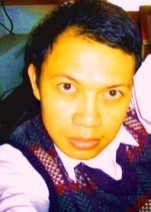 Nama               	:  Dedi KusnadiNama Pena               	:  DK SumirtaAlamat                   	:  Kp. Bbk. Situ RT 03 / RW VI, No : 01                                         Tanjungsari – Sumedang                                        Jawa Barat  45362           Email   	            : dksumirta@yahoo.comPendidikan	            : S1 Manajemen Universitas terbukaPengalaman Kerja      : -     PPC – PT Dehatek, PT Panca Plazaindo, PT Natabuana,                                             PT Pilarloka Handayani  Freelance Interior Designer  Novelis  Co Writer Sinetron dan FilmNo. Telepon	            : 081 395 250 721Pengalaman Menulis :Memulai menulis sejak pertengahan 2012. Beberapa apresiasi yang didapat :Top 15 Antologi Keberagaman Yayasan Bhinneka, Pemenang 3 Audisi Bloof, Pemenang 3 Audisi Antologi Majikan vs Pembantu, Top 20 Audisi Antologi Japan Love Story, Pemenang 2 Lomba Blog Takabonarate Pemda Sul-Sel, Pemenang harapan Lomba Blog Mead Jhonson, Kontributor Story Cake Indahnya Taubat, Nikmatnya Syukur, Keajaiban Silaturahmi : Pemenang 3  Lomba Karya Pelangi “Love, Dream and Disability”, dll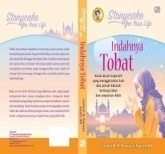 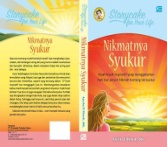 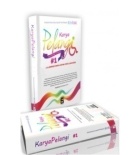 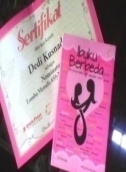 Pemenang “ Publisher Searching for Author (#PSA)” untuk novel “The Perihelion“. (2013)  dan #PSA 2  untuk novel “Biola Pasir Dari Masa Lalu“ (2014) By Gramedia Widiasarana Indonesia. 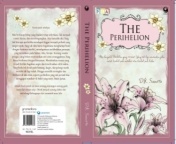 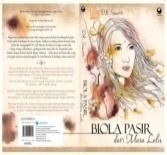 Co-Writer Sinetron Gajah Mada, Raden Kian Santang dan Sinetron Joko Tingkir – MNC TV (2013-2014) : Co-writer Skenario Film “ Pelangi Di Langit Bintuni “ Pemda Papua (2014)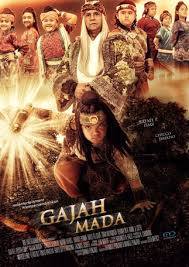 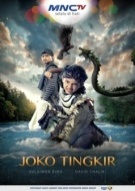 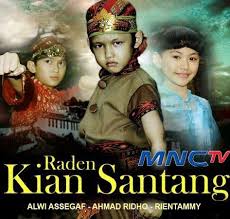 Roman Religi “HIJRAM MAHJURA, Untuk Sang Pengembara “ By AlKautsar -Mei 2014 - Proses terbit